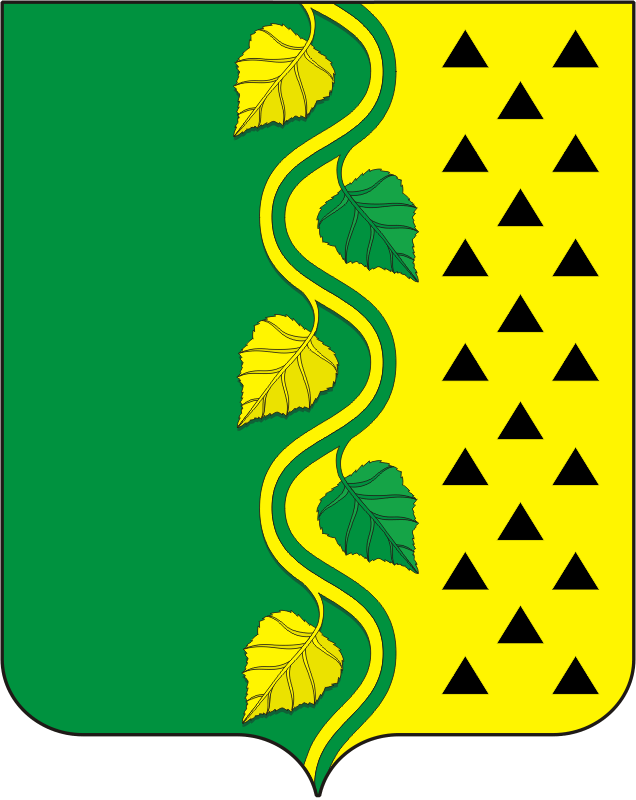 АДМИНИСТРАЦИЯ НОВОСОКУЛАКСКОГО СЕЛЬСОВЕТА САРАКТАШСКОГО РАЙОНА ОРЕНБУРГСКОЙ ОБЛАСТИП О С Т А Н О В Л Е Н И Е____________________________________________________________________01.10.2021г                              с. Новосокулак                                  № 34 –п	О мерах по обеспечению пожарной безопасности в осенне-зимний период 2021-2022 годов  на территории муниципального образования Новосокулакский  сельсовет Саракташского района Оренбургской областиВ  целях обеспечения пожарной безопасности на территории муниципального образования Новосокулакский сельсовет Саракташского района Оренбургской области в осеннее - зимний период 2021-2022 годов:1. Создать и утвердить рабочую группу для проведения профилактических мероприятий  по соблюдению требований пожарной безопасности, требований безопасности при эксплуатации газового оборудования, электрооборудования  в осенне-зимний   период  согласно приложению № 1 к настоящему постановлению.2. Утвердить план мероприятий  по обеспечению пожарной безопасности на территории муниципального образования Новосокулакский сельсовет Саракташского района Оренбургской области  в осенне-зимний   период  2021-2022 годов согласно приложению № 2 к настоящему постановлению.3. В ходе проводимых рабочими группами профилактических мероприятий:
      3.1 проводить   регулярные   проверки   соблюдения   населением   правил   пожарной безопасности, правил безопасности при эксплуатации газового оборудования, электрического оборудования и печей;3.2 своевременно информировать ОМВД России по Саракташскому району, ОНД и ПР по Беляевскому  и Саракташскому районам о выявленных лицах, ведущих асоциальный образ жизни, склонных к правонарушениям в сфере пожарной безопасности и фактах грубого нарушения правил пожарной безопасности, об угрозе жизни и здоровью людей;3.3 организовать вручение собственникам жилья, квартиросъемщикам «Памяток по соблюдению требований пожарной безопасности, требований безопасности при эксплуатации газового оборудования, электрооборудования, использования  пиротехнической продукции и применения открытого огня» в жилом секторе  на территории   Новосокулакский сельсовет Саракташского района  под роспись;3.3 принять меры по уборке от мусора, огнеопасных материалов находящихся вблизи жилого сектора;3.4 особое внимание уделять лицам, относящимся к группе социального риска, одиноким пенсионерам и инвалидам, малообеспеченным и многодетным семьям.4. Рекомендовать ООО «Армада Агро» и СПК колхоз «Заря» привести наружное водоснабжение в селах муниципального образования в соответствие с требованиями норм и правил пожарной безопасности, обеспечить беспрепятственный проезд пожарной техники к пожарным гидрантам.5. Руководителям предприятий, организаций, учебных учреждений, владельцам частных домовладений  обеспечить содержание  в технически исправном состоянии систем водоснабжения, первичных средств пожаротушения и противопожарного инвентаря, своевременную уборку мусора, беспрепятственный проезд пожарной техники к зданиям и сооружениям, при складировании грубых кормов в личных подворьях обеспечить противопожарные разрывы в соответствии с предусмотренными нормами пожарной безопасности.6. Индивидуальным предпринимателям, осуществляющим торговлю на территории муниципального образования,  запрещается реализация  пиротехнической продукции не соответствующей требованиям пожарной безопасности, и продажи не сертифицированных пиротехнических изделий, а также продажи пиротехнических изделий, а также продажи пиротехнических изделий несовершеннолетним.7. Контроль за исполнением настоящего постановления оставляю за собой.8. Настоящее постановление вступает со дня его подписания и официального обнародования. Глава  сельсовета                                                                          А.Н. Гусак Разослано: членам рабочей группы,  руководителям учреждений, старостам сел, прокурору района,  администрации района, в дело.СОСТАВ рабочей группы для проведения рейдов по профилактике возгораний и пожаров в жилом секторе на территории муниципального образования Новосокулакский сельсовет Саракташского района Оренбургской области в осенне-зимний период 2021-2022 годов. ПЛАН  мероприятий по обеспечению пожарной безопасности на территории муниципального образования Новосокулакский  сельсовет Саракташского района Оренбургской области  в осенне-зимний период 2021-2022 годов Приложение 1 к постановлению администрацииНовосокулакского сельсовета  Саракташского района               от 01.10.2021г  № 34-п1.Гусак Александр Николаевичпредседатель рабочей группы, глава  муниципального образования Новосокулакский   сельсоветЧлены рабочей группы:Члены рабочей группы:Члены рабочей группы:2.Панина Галина Александровна  специалист 1 категории администрации Новосокулакского сельсовета3.Удовиченко Галина Васильевнаспециалист 1 категории, бухгалтер администрации Новосокулакского сельсовета4.Жанзаков Альбек РахимгалеевичУУП ОМВД «Саракташский» / по согласованию/5.Макеев Ришат Мингалеевичстароста села Ислаевка6.Макеева Татьяна Викторовнабиблиотекарь сельского филиала с. Новосокулак  / по согласованию/Приложение 2 к постановлению                        администрацииНовосокулакского сельсовета  Саракташского района                       от 01.10.2021г  № 34-п№ п/пНаименование мероприятийСрок исполненияОтветственные за проведение мероприятия1Проводить сходы граждан по обучению правилам пожарной безопасности в населенных пунктах при организации собраний гражданАдминистрация сельсовета, староста села2Организовать распространение листовок и памяток на противопожарную тематику среди жителей сельсовета в течение всего периодаАдминистрация сельсовета, староста села.3Произвести ревизию источников наружного противопожарного водоснабжения и их утепление в населённых пунктах ноябрьАдминистрация сельсовета, староста села.4Рекомендовать проверять исправность средств пожаротушения в зданиях муниципальных учрежденийежеквартальноАдминистрация сельсовета, руководители учреждений и организаций.5Организовать очистку дорог и подъездных путей в населенных пунктах к  ИНППВ  от снега в зимнее времяв течение зимнего периодаАдминистрация сельсовета6Проверять ИНППВ на предмет замерзанияноябрь-мартАдминистрация сельсовета7Обеспечить  в населенных пунктах наличие и исправность сигнальных устройств оповещения людей в случае пожараноябрьАдминистрация сельсовета8Организовать дежурство ответственных должностных лиц во время  новогодних праздников.Декабрь, январьАдминистрация, муниципальные учреждения, предприятия и организации 9Организовать разъяснительную работусреди учащихся общеобразовательной школы о правилах пожарной безопасности в период новогодних праздников и правилах пользования пиротехническими изделиями. Разместить противопожарную наглядную агитацию на стендах в образовательном  учреждении.декабрьАдминистрация сельсовета, муниципальные учреждения, предприятия и организации10Содержание дорог местного значения в границах сельского поселения, в т.ч. для беспрепятственного проезда пожарной техники к месту пожара и ИНППВв течение зимнего периодаАдминистрация сельсовета11Провести рейды по профилактике возгораний и пожаров в жилом секторедекабрь, январьРабочая группа